История возникновения изонити    Нитяная графика как вид искусства впервые появилась в Англии. Английские ткачи придумали особый способ переплетения ниток. Они вбивали в дощечки гвозди и в определённой последовательности натягивали на них нити. В результате получались ажурные кружевные изделия, которые использовались для украшения жилища. В настоящее время искусство нитяной графики находит широкое применение для украшения изделий и предметов быта, для оформления интерьера, для выполнения подарков и сувениров.    Изонить развивает глазомер м абстрактное мышление, улучшает мелкую моторику и координацию движений рук, воспитывает усидчивость и аккуратность.Для работы понадобятся: плотный картон или бархатная бумага; ножницы; игла; шелковые нитки разных цветов; клей ПВА; линейка, циркуль, резинка, цветные и простые карандаши; копировальная бумага, калька.Приемы изонитиВ технике "изонить" всего два приема: заполнение угла и заполнение окружности.Заполнение углас изнанки                   Чертится угол.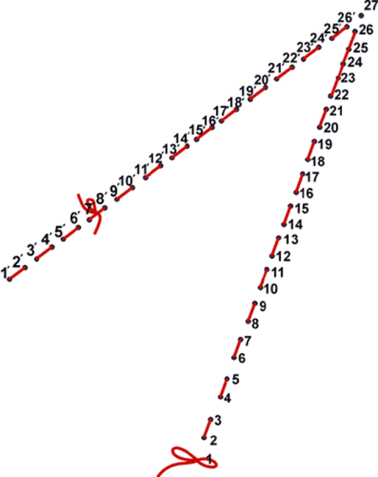 Каждая сторона разбивается на равные отрезки. Количество отрезков на каждой из сторон угла должно быть одинаковым.Игла с ниткой вводится в т. 1 с изнаночной стороны и опускается в т. 26, находящуюся на другой стороне угла. Далее:из т. 26 в т. 25;из т. 25 в т. 2;из т. 2 в т. 3;из т.3 в т. 24 и так далее... лицевая сторона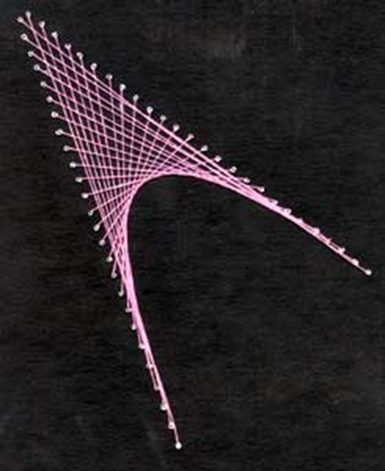 ЗАПОЛНЕНИЕ ОКРУЖНОСТИОкружность делится на равные части (их должно быть четное количество). 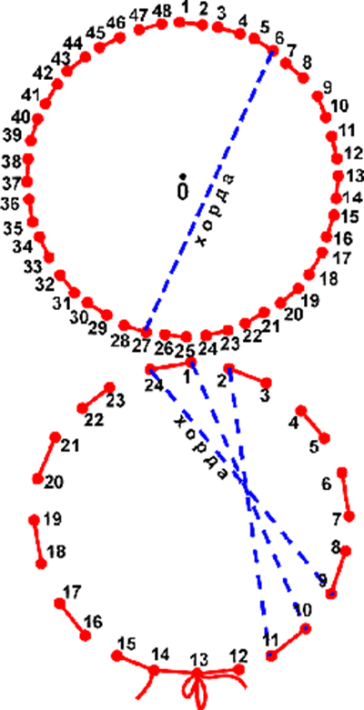 Выбирается любая хорда в окружности. Например, 9-24.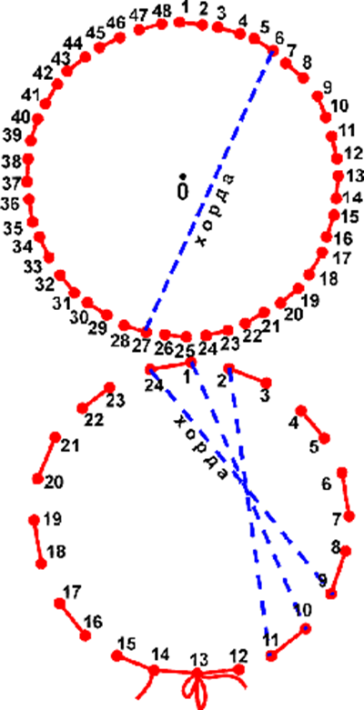 Иголка с ниткой вставляется в т. 9 (с изнаночной стороны), опускается в т.24, затем из т. 24 в т.1.Далее из т. 1 в т. 10, из т. 10 в т. 11 и так далее по окружности. Эта хорда должна "совершить" целых два круга.     Окружность делится на равные части (их должно быть четное количество).Выбирается любая хорда в окружности. Например, 9-24.Иголка с ниткой вставляется в т. 9 (с изнаночной стороны), опускается в т.24, затем из т. 24 в т.1.Далее из т. 1 в т. 10, из т. 10 в т. 11 и так далее по окружности. Эта хорда должна "совершить" целых два круга.   Основа для работы в технике "изонить" - готовый рисунок или самостоятельный эскиз. Любой элемент (деталь) рисунка можно разбить на уже знакомые нам - угол и окружность. Значение занятий изонитью в развитии ребенка      Каждый ребенок любит и по-своему умеет рисовать. Дети рисуют карандашами и красками, палочкой на снегу, мелом, углем и многими другими инструментами и материалами. А можно выполнить рисунок нитью, учась при этом прекрасно владеть иглой. Достоинство этой техники в том, что она не требует особой предварительной подготовки, изделия выполняются довольно быстро и аккуратно с первого раза, да и фантазии есть где разгуляться.     Занятия изонитью воспитывают усидчивость, аккуратность и терпение, развивают абстрактное мышление и умение концентрировать внимание, глазомер, мелкую моторику и координацию движений рук.
     Изонитью могут заниматься дети с раннего возраста. Результат, как правило, виден уже на первом занятии, что очень важно для самих ребят и неожиданно радостно для их родителей. «Источник способностей и дарований детей находятся на кончиках их пальцев. От них идут тончайшие ручейки,  которые питают источник творческой мысли. Чем больше уверенности в движении детской руки, тем ярче творческая стихия детского разума, тем он умнее».                                  В.А. СухомлинскийРАБОТЫ, ВЫПОЛНЕННЫЕ ДЕТЬМИ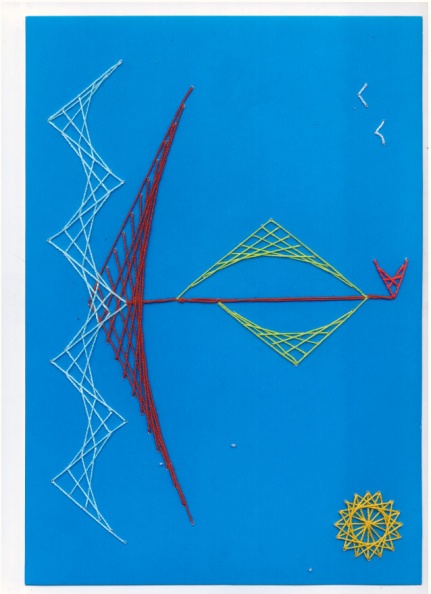 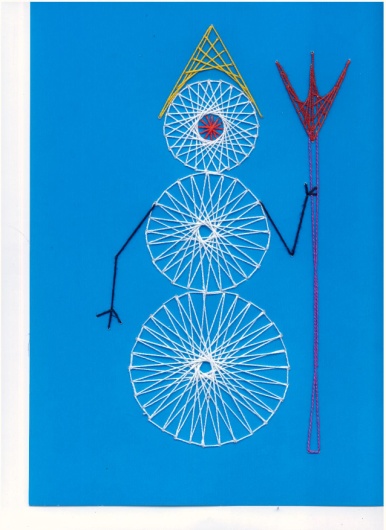 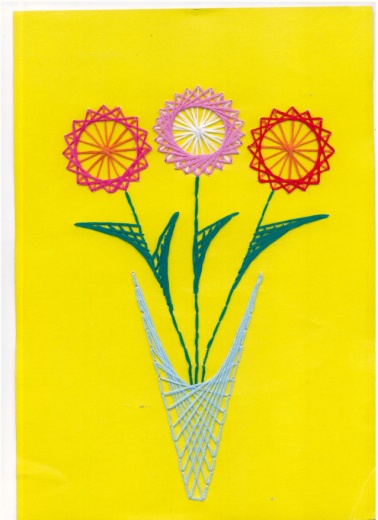 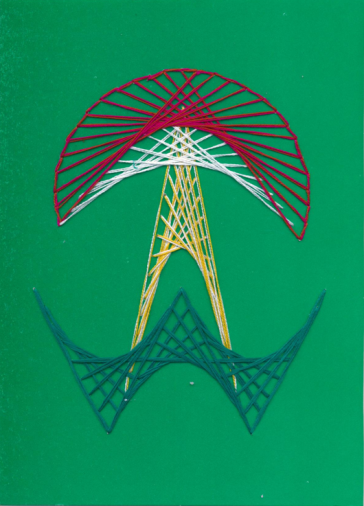 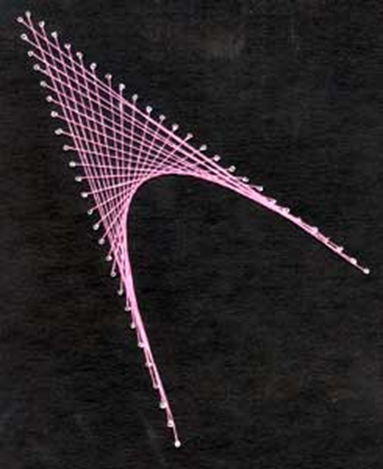 МБ  ДОУ  «Детский  сад  №248»                комбинированного вида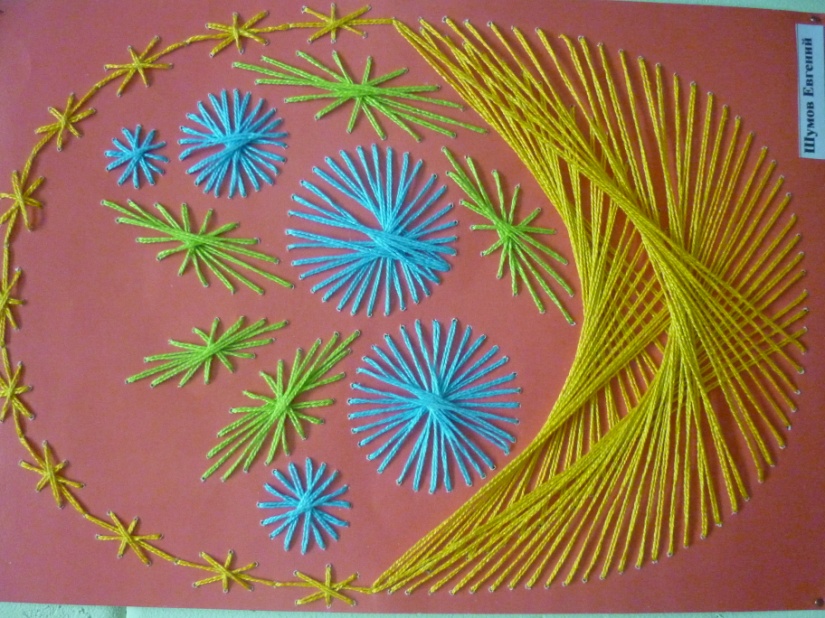 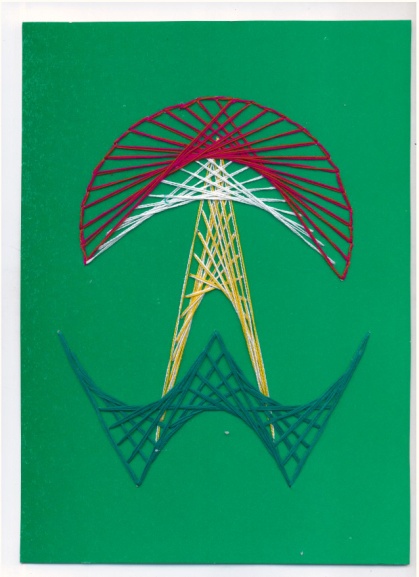 